nr 22/2023 (1000)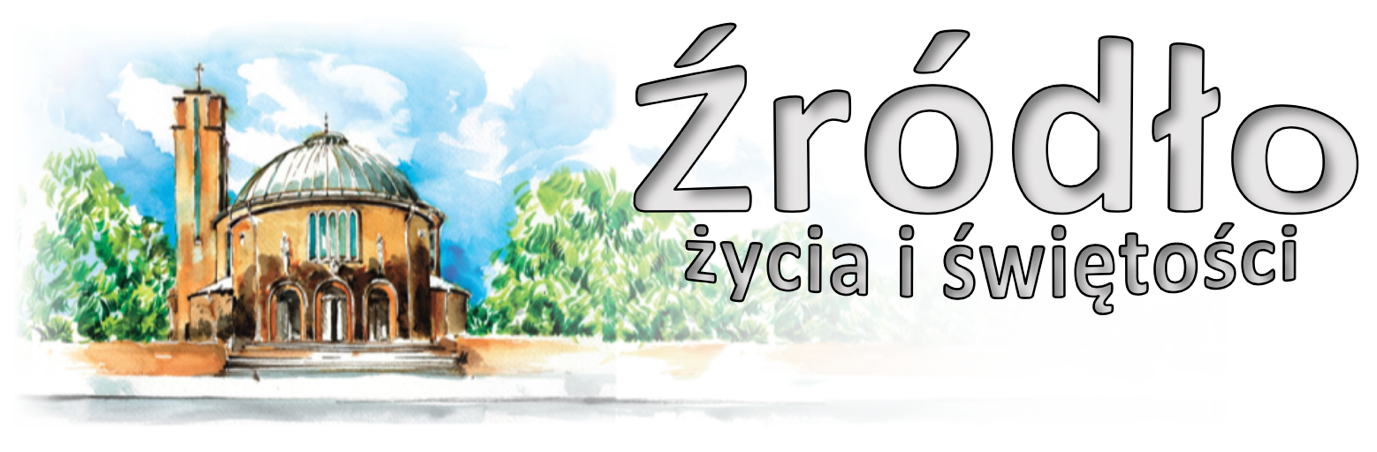 28 maja 2023 r.gazetka rzymskokatolickiej parafii pw. Najświętszego Serca Pana Jezusa w RaciborzuZesłanie Ducha ŚwiętegoEwangelia według św. Jana (J 20,19-23)„Wieczorem w dniu zmartwychwstania, tam gdzie przebywali uczniowie, choć drzwi były zamknięte z obawy przed Żydami, przyszedł Jezus, stanął pośrodku i rzekł do nich: Pokój wam! A to powiedziawszy, pokazał im ręce i bok. Uradowali się zatem uczniowie, ujrzawszy Pana. A Jezus znowu rzekł do nich: Pokój wam! Jak Ojciec Mnie posłał, tak i Ja was posyłam. Po tych słowach tchnął na nich i powiedział im: Weźmijcie Ducha Świętego! Którym odpuścicie grzechy, są im odpuszczone, a którym zatrzymacie, są im zatrzymane.”Kimś wielkim, wszechmocnym w swych darach i dziwnym jest Duch Święty. Pomyśl, ilu was tu teraz siedzi, ile dusz jest tu razem! A w każdym z nas działa On w odpowiedni sposób. Jest tu wśród nas, zna usposobienie każdego, widzi myśli, sumienie i słowa… Rozważ, przez Niego oświecony, ilu jest chrześcijan w całej naszej diecezji, ilu w całej prowincji Palestyny! Spójrz oczyma duszy na całe państwo rzymskie i dalej na cały świat. Na plemiona Persów, na ludy Indów, na Gotów, Sarmatów, Gallów, Hiszpanów, Maurów, Libijczyków i Etiopczyków, na narody, których nie znamy nawet z imienia, bo nawet nazwa wielu narodów nie doszła do naszej świadomości. Pomyśl o biskupach, kapłanach, diakonach, mnichach, dziewicach i świeckich każdego narodu! I popatrz na wielkiego Przewodnika i Dawcę łask. W całym świecie udziela On jednemu czystości, drugiemu stałego dziewictwa, innemu miłosierdzia, dobrowolnego ubóstwa, daru wypędzania złych duchów. Jak światło jasnym promieniem oświeca wszystko, tak i Duch Święty oświeca tych, którzy mają oczy. Kto bowiem nie ma oczu i jest niegodny łaski, niech nie widzi Ducha, lecz własną niewiarę. Widzisz Jego moc, z jaką działa na całym świecie. Ale nie pozostań na ziemi, lecz wznieś się w górę! Wznieś się myślą do pierwszego nieba i zobacz tam liczne, niezliczone tysiące Aniołów! Jeśli możesz, wznieś się jeszcze wyżej! Patrz na Archaniołów, patrz na duchy, patrz na potęgi, patrz na księstwa, patrz na moce, patrz na trony, patrz na panowania! Nad nimi wszystkimi dany jest przez Boga Ten, który uczy i oświeca – Pocieszyciel. Potrzebował Go wśród ludzi Eliasz, Elizeusz, Izajasz. Potrzebował Go wśród Aniołów i Michał, i Gabriel. Żadne stworzenie nie może się z Nim równać w godności. Wszystkie chóry i zastępy Aniołów nie dorównują Duchowi Świętemu. W porównaniu z wszechdobrą mocą Pocieszyciela pozostają wszystkie w cieniu. Wysłane są, by służyć; Duch Święty bada głębie Boga, jak mówi Apostoł: „Duch bada wszystko, nawet głębokości Boże; bo któż z ludzi wie, kim jest człowiek, prócz ducha ludzkiego; kim jest Bóg, jeno Duch Boży” (1 Kor 2,10-11). On zapowiedział przez proroków Chrystusa. On działał przez Aniołów, On dziś pieczętuje w chrzcie dusze. Ojciec daje Synowi, Syn udziela Duchowi Świętemu. Sam Jezus to mówi, nie ja: „Wszystko zostało Mi przekazane przez Ojca mego” (Mt 11,27). O Duchu Świętym zaznacza: „Gdy przyjdzie On, Duch prawdy, Mnie uwielbi, bo z mego weźmie i wam oznajmi” (J 16,13-14). Ojciec daje wszystko przez Syna z Duchem Świętym. Nie są inne łaski Ojca, inne Syna i inne Ducha Świętego, bo jest tylko jedno zbawienie, jedna moc, jedna wiara, jeden Bóg, Ojciec, jeden Pan, Jego Jednorodzony Syn, jeden Duch Święty – Pocieszyciel.św. Cyryl Jerozolimski (zm. ok. 386 r.)Ogłoszenia z życia naszej parafiiTreść intencji podano w wersji skróconejPoniedziałek – 29 maja 2023 – NMP Matki Kościoła 					J 19,25-34	  630			W 3. r. śmierci taty Antoniego Jasion, †† trzech braci, bratową i †† z rodziny Frycz i Jasion	  900			Za † ks. proboszcza Alojzego Jurczyka w rocznicę urodzin	1800	1.	Dziękczynna z okazji 47. rocznicy święceń kapłańskich ks. Aleksandra Radeckiego			2.	Do Miłosierdzia B. za † męża Edwarda w 6. r. śm., †† dziadków z obu stron	Nab. MajoweWtorek – 30 maja 2023 								Mk 10,28-31	  630	1.	Za † męża Jana Jagiełło w dniu urodzin, wszystkich †† z rodziny i dusze w czyśćcu cierpiące			2.	Za † męża Franciszka Noga i †† rodzeństwo	  800			W j. niem.: Zu Gottes Barmherzigkeit für den verstorbenen Pfarrer Alois Jurczyk, für † Pfarrer Johannes Post sowie für alle †† Priester und Ordensleute der Stadt und Land Ratibor	1800	1.	W int. Danuty Fryga z ok. 65. r. ur. z podziękowaniem za otrzymane łaski, z prośbą…			2.	Za †† rodziców Stefanię i Mariana, brata Stanisława, siostrzeńca Krzysztofa, dziadków Marię i Maksymiliana, Barbarę i Andrzeja, wujka Romana i wszystkich †† z rodziny        Nab. MajoweŚroda – 31 maja 2023 – Nawiedzenie NMP 						Łk 1,39-56	  630			Za †† Beatę, Henryka, Antoninę i Władysława, + z rodzin Urban, Stryjewski, Zapart, Pałka…	  900			Do Miłosierdzia B. za †† rodziców Marię i Pawła, braci Herberta i Jerzego Bajer, pokrew.	1800	1.	Za † wujka Jerzego Cieślika w 5. r. śm., †† rodziców Augustyna i Marię, dziadków i pokrew.			2.	Zbiorowa za zmarłych: - Za †† Dariusza Przysiężny, Maję Przysiężny, rodziców Bronisławę i Józefa Przysiężny i wszystkich †† z rodziny; - Za †† rodziców Urszulę i Henryka Dąbek oraz za wszystkich †† z pokrewieństwa; - Za †† rodziców Barbarę i Karola Wojackich, brata Jarogniewa i całe †† pokrewieństwo; - Za † Monikę Sitek (od sąsiadów); - Za † męża Jana Cieślika w 1. rocznicę śmierci, † córkę Mariolę Cieślik-Kania w 4. miesiąc po śmierci, † Felicję Dudek i jej syna Artura Dudek; - Za † Stanisława Skopińskiego (od chrześnicy Małgorzaty); - Za † Tomasza Ćwikła w 30. dzień; - Za † Krzysztofa Czenstochowskiego (od kolegów z pracy); - Za † Michalinę Zarychta w 30. dzień (od sąsiadów); - Za † Halinę Gazur w 30. dzień; - Za †† rodziców Zofię i Michała, braci Piotra, Bazylego, Michała, Mikołaja, bratową Teofilę Kaspryk, teściów Antoninę i Władysława, Kazimierę Żurak; - Za † Andrzeja Lipczyńskiego w 30. dzień; - Za †† mamę Edeltraudę Ottawa w 15. rocznicę śmierci, tatę Józefa, babcię Klarę i dziadka Alojzego oraz dusze w czyśćcu cierpiące				Nabożeństwo MajoweI Czwartek – 1 czerwca 2023 – Jezusa Chrystusa, Najwyższego i Wiecznego Kapłana.      Mt 26,36-42	  630			Do Miłosierdzia B. za † syna Mariana w dniu ur., męża Eugeniusza Smolnika, rodziców z obu stron, siostrę Edeltraudę, siostrzenicę Renatę, szwagrów i szwagierki, całe pokrew.	1630			Szkolna: Za †† Annę i Stanisława Piotrowskich, Helenę, Rudolfa i Maksymiliana Kaletka, †† z rodzin Kalityn, Kaznowskich i Jaguś oraz dusze w czyśćcu cierpiące						modlimy się w intencji wszystkich dzieci	1715			Godzina Święta z modlitwą ku czci Najświętszego Serca Pana Jezusa	1800	1.	O powołania kapłańskie, misyjne i zakonne oraz o zachowanie powołań (od wspólnoty modlącej się za kapłanów „Margaretka”) oraz w intencji LSO			2.	Do Bożej Op. z podziękowaniem za otrzymane łaski w int. Mirosława z ok. 60. r. urodzin…I Piątek miesiąca – 2 czerwca 2023 							Mk 11,11-25	  630			Do Bożej Op. w int. Haliny i Jana z ok. 60. r. ślubu z prośbą o zdrowie i Boże błogosławieństwo	  900			Za †† Katarzynę i Franciszka Tarasek	1500			Koronka do Bożego Miłosierdzia i Adoracja do wieczornej Mszy Świętej	1730			Nabożeństwo ku czci Najświętszego Serca Pana Jezusa i modlitwa Rycerstwa Niepokalanej	1800	1.	W intencji Parafian i wszystkich czcicieli NSPJ			2.	Za †† rodziców Reginę i Mariana Jarmołowicz, Jadwigę i Władysława Łachoda oraz pokrew.www.nspjraciborz.pl		Youtube: Parafia NSPJ RacibórzI Sobota miesiąca – 3 czerwca 2023 – św. męcz. Karola Lwangi i Towarzyszy 	Mk 11,27-33	  630	1.	Za wstawiennictwem MB Różańcowej w intencji członków Żywego Różańca i wszystkich Maryjnych Wspólnot Modlitewnych			2.	Za †† rodziców Magdalenę Alojzego Rychel, brata Romana, dziadków Rychel i Richter pokrew.	1600			Adoracja Najświętszego Sakramentu	1730			Modlitwa ku czci Najświętszego Serca Pana Jezusa i Nieszpory Maryjne	1800	1.	Za † Bazylego Pilipczuk, †† rodziców i rodzeństwo			2.	Za †† męża Józefa Kamczyk, rodziców Helenę i Franciszka Adamskich, braci Piotra i FranciszkaNiedziela – 4 czerwca 2023 – Najświętszej Trójcy       Wj 34,4b-6.8-9; 2 Kor 13,11-13; J 3,16-18	  700			Za †† rodziców Jawigę i Ottona, siostrę Elfrydę, brata Gerharda, †† z rodziny Schattke, Brachaczek, pokrewieństwo z obu stron oraz dusze w czyśćcu cierpiące	  830			Godzinki o Niepokalanym Poczęciu NMP	  900	1.	Z ok. 70. r. ur. Haliny z podziękowaniem za otrzymane łaski, z prośbą o dalsze zdrowie…			2.	Dziękczynna z ok. 30. r. ślubu Iwony i Henryka o Boże błogosławieństwo i zdrowie…					Katecheza o Kościele: „Ojcowie Kościoła o Kościele”	1030			Do B. Op. w int. syna Piotra z ok. 40. r. ur. oraz 7. r. ur. wnuczki Ewy o zdrowie, błogosław.						W kaplicy pod kościołem dla dzieci Do Bożej Opatrzności w intencji Andrzeja i Doroty Kaspryk z okazji 10. rocznicy ślubu oraz za żyjących i zmarłych z rodzin Żuraków i Kaspryków	1200			W intencji dzieci przyjmujących sakrament chrztu świętego: Julia Magdalena Rzeźnicka, Maja Ostrowicz, Maja Dominika Szymiczek	1500			Spotkanie dla wszystkich uczestniczących w Wieczystej Adoracji (modlitwa, spotkanie)	1700			Różaniec	1730			Nieszpory ku czci Trójcy Świętej	1800			Za † męża i ojca Józefa Rymarskiego w 2. rocznicę śmierci, †† rodziców Serafinę i Jana Terleckich, Mariannę i Franciszka Rymarskich, wszystkich †† z rodziny i dusze w czyśćcu cierpiąceW tym tygodniu modlimy się: w intencji Neoprezbiterów naszej diecezjiWczoraj w kościele Seminaryjnym w Opolu miały miejsce święcenia kapłańskie. Wyświęcono 8 nowych kapłanów dla naszej diecezji. Pamiętajmy o nich w modlitwie.Zapraszamy na godz. 1700 na modlitwę Różańcową za młode pokolenie, oraz na godz. 1730 na nieszpory z uroczystości Zesłania Ducha Świętego.Również dzisiaj w kaplicy pod kościołem Wieczór Filmowy i kolejny odcinek serialu Wybrani – The Chosen odc. 5 - „Wieczór ślubny”.Uroczystością Zesłania Ducha Świętego kończy się okres wielkanocny. Jutro święto NMP Matki Kościoła. W środę święto Nawiedzenia NMP. Zapraszamy też w ostatnie dni maja na nabożeństwa po Mszach wieczornych.Jutro w Pietrowicach dzień modlitw rolników. Msza w Gródczankach o 1500.W poniedziałek o 1930 próba scholi.We wtorek o godz. 1530 spotkanie Klubu Seniora, po wieczornej Mszy spotkanie Kręgu Biblijnego, o 1700 próba chóru.Spotkanie Ruchu Rodzin Nazaretańskich w środę po wieczornej Mszy Świętej.Dzieci z okazji I czwartku oraz Dnia dziecka zapraszamy na Mszę szkolną w czwartek o 1630. W tym tygodniu przypada pierwszy czwartek, piątek i sobota miesiąca. Okazja do spowiedzi w czwartek od godz. 1730, w piątek od godz. 1700, w sobotę od godz. 1600.W czwartek od godz. 1730 Godzina Święta i modlitwy do Najświętszego Serca Pana Jezusa. Tego dnia przypada także święto Jezusa Chrystusa Najwyższego i Wiecznego Kapłana.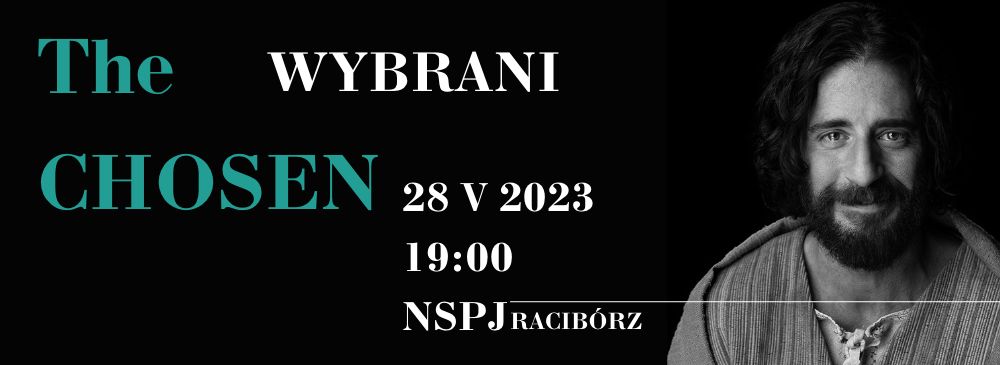 w piątek o 1500 Koronka do Bożego Miłosierdzia i Adoracja do wieczornej Mszy. O 1730 nabożeństwo ku czci Najświętszego Serca Pana Jezusa i modlitwa Rycerstwa Niepokalanej.W sobotę msza św. o godz. 630 w intencji Członków Żywego Różańca. Po Mszy Świętej zmiana tajemnic oraz Różaniec.W sobotę od godz. 730 odwiedziny chorych. Zgłoszenia w kancelarii lub zakrystii.W sobotę od godz. 1600 Adoracja Najświętszego Sakramentu. Za tydzień Niedziela Trójcy Świętej. O godz. 1200 udzielany będzie sakrament chrztu świętego. Nauka przedchrzcielna dla rodziców i chrzestnych w sobotę o godz. 1900.Również w przyszłą niedzielę zapraszamy na spotkanie wszystkich osób modlących się w Kaplicy Adoracji. Rozpoczęcie o 1500 Koronką, po niej krótka konferencja, świadectwa i spotkanie przy kawie i herbacie.W dniach 2-20 czerwca w Rudach Raciborskich odbędą się rekolekcje z postem diagnostyczno-terapeutycznym dedykowanym kobietom w każdym wieku, w duchu Św. Hildegardy prowadzone przez Panią Katarzynę Smoczkiwicz-Karską.2-3 czerwca ogólnopolska pielgrzymka Żywego Różańca na Jasną Górę.3 czerwca powołaniowy dzień skupienia w Seminarium (dla mężczyzn w wieku 18-35).4 czerwca pielgrzymka mniejszości narodowych na G. św. Anny (Eucharystia 1100).5 czerwca w Samborowicach spotkanie Bractwa św. Józefa (1800). 6 czerwca w klasztorze Annuntiata Msza Święta za wstawiennictwem św. Charbela.8 czerwca (Boże Ciało) Koncert Uwielbienia na g. św. Anny (1900).10 czerwca pielgrzymka entuzjastów Nordic Walking na G. św. Anny (wymarsz o 900 z Gogolina Kadłubca).10 czerwca pielgrzymka chorych i niepełnosprawnych na G. św. Anny (Msza o 1000).10 czerwca ogólnopolska pielgrzymka Apostolatu Margaretka do Kalwarii.17 czerwca spotkanie rodziców modlących się na różańcu za swoje dzieci na G. św. Anny (rozpoczęcie o 930).21 czerwca 40 rocznica pobytu Ojca Świętego na G. św. Anny. Obchody w niedzielę 18 czerwca (1130 Msza; 1400 nieszpory).Przed kościołem do nabycia: nasza parafialna gazetka „Źródło”. Przez prawie 20 lat wydaliśmy 1000 numerów gazetki.  Zachęcamy do lektury Gościa Niedzielnego (numer poświęcony Duchowi Świętemu).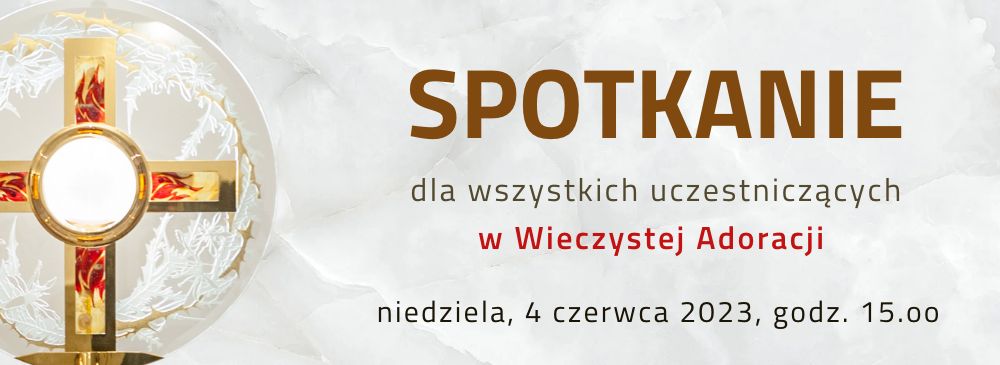 Kolekta dzisiejsza przeznaczona jest na bieżące potrzeby parafii. Dziękujemy za ofiary złożone na cele remontowe. W minioną niedzielę zebraliśmy kwotę 10.000 zł. Dziękujemy również rodzicom dzieci komunijnych za złożoną ofiarę, a także za ofiary dzieci złożone na cele misyjne. Na ten cel przekazano 2550 zł.Za wszystkie ofiary, kwiaty i prace przy kościele składamy serdeczne „Bóg zapłać”. W minionym tygodniu odeszli do Pana: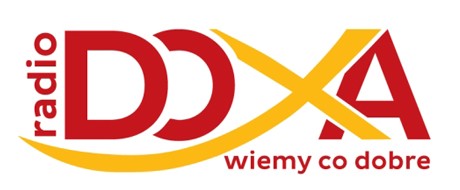 Antonina Milniczyn, lat 90, zam. na ul. Katowickiej (pogrzeb we wtorek, 30 V 2023 o 12.oo)Mariola Grądowska-Szymsńska, lat 56, zam. na ul. Dworskiej (pogrzeb w poniedziałek, 29 V 2023 o 12.oo)Monika Stoczek, lat 72, zam. na ul. OpawskiejWieczny odpoczynek racz zmarłym dać Panie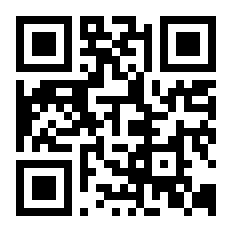 